Philosophisch-humanwissenschaftliche FakultätDekanatFabrikstrasse 8, CH-3012 Bern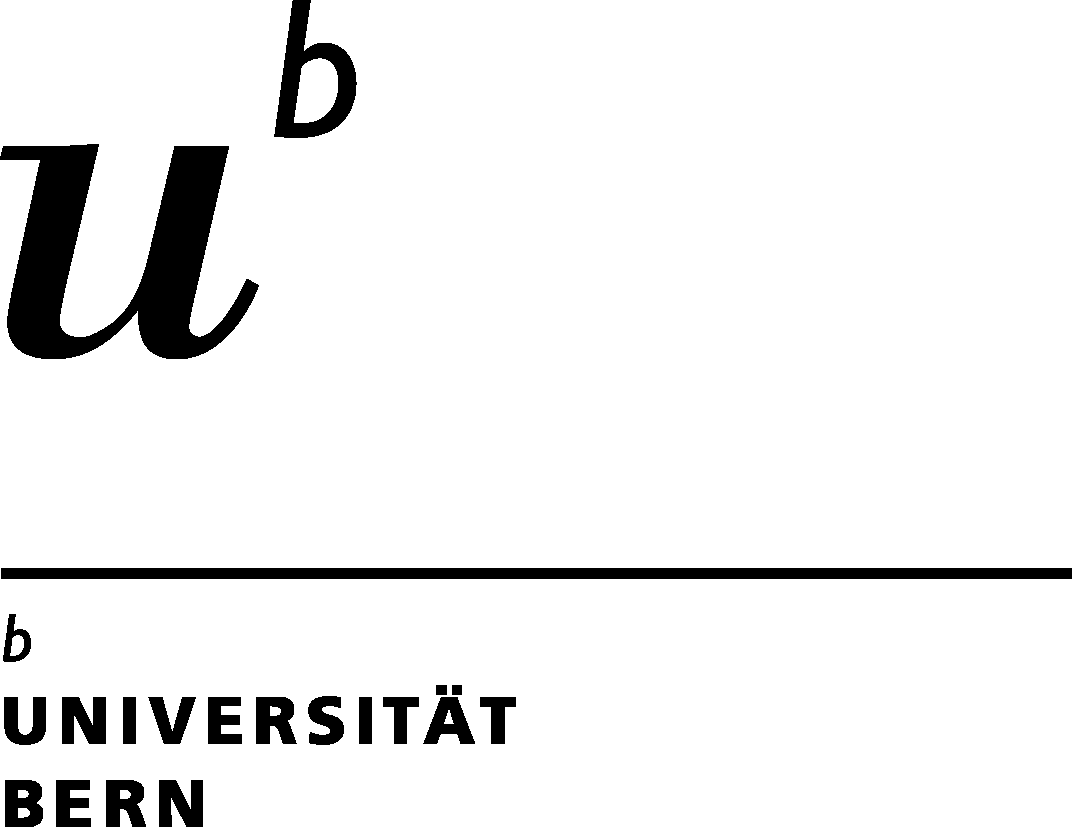 Antragfür die Ausstellung des MasterdiplomsStudienfächerFalls es sich um einen ausserfakultären Minor handelt, muss dieser spätestens sechs Wochen vor der Promotionsfeier vollständig im KSL System erfasst sein, und Sie müssten mit der zuständigen Fakultät Kontakt aufnehmen, damit diese den Minor im KSL abschliesst.Datum:      		Unterschrift Student/Studentin:Beilagen:Masterarbeit (inklusive Erklärungen bezüglich Urheberschaft) in elektronischer Form (pdf) oder Verlängerungsantrag. Die gebundene(n) Forme(n) geben Sie direkt der Gutachterin/dem GutachterGültiger Zahlungsnachweis für die Leistungskontrollen (s. Merkblatt, insgesamt 300 CHF)NameVornameMatrikelnummerGeburtsdatum und HeimatortStrassePLZ/WohnortTel.-Nr.E-mailMonomasteroderMajorMinor(falls kein Monomaster)Titel der Masterarbeit